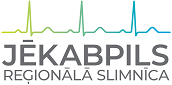 Vienotais reģ.Nr. 50003356621; A.Pormaļa iela 125, Jēkabpils, LV -5201;fakss +371 5237811,e-pasts:info@jrslimnica.lv;  AS ‘’SEB banka’’,konta Nr. LV22UNLA0009003467368___________________________________________________________________________________________________________Informācija par saņemtajiem ziedojumiem un dāvinājumiem, un to saņēmējiem.SIA ‘’Jēkabpils reģionālā slimnīca’’ projektu finansējuma un saņemto ziedojumu, dāvinājumu uzskaiti un atspoguļošanu pārskatos veic  ‘’Gada pārskatu un konsolidēto gada pārskatu likumā’’ noteiktajā kārtībā. Laika periodā no 01.01.2020. līdz  31.12.2022. Saņemti  ziedojumi :Līdz šim SIA ‘’Jēkabpils reģionālā slimnīca’’ citām personām dāvinājumus un ziedojumus nav veikusi.SIA “Jēkabpils reģionālā slimnīca”Valdes priekšsēdētājs					E.KeišsZIEDOTĀJS UN ZIEDOJUMA PRIEKŠMETSDATUMSSUMMA, EURZiedojums- saņemti bezmaksas medikamenti un vakcīnas 2020.gadā2020287 832Ziedojums- saņemti bezmaksas medikamenti un vakcīnas 2021.gadā2021154 127Ziedojums- saņemti bezmaksas medikamenti un vakcīnas 2022.gadā2022182 605